2. Цели создания комиссии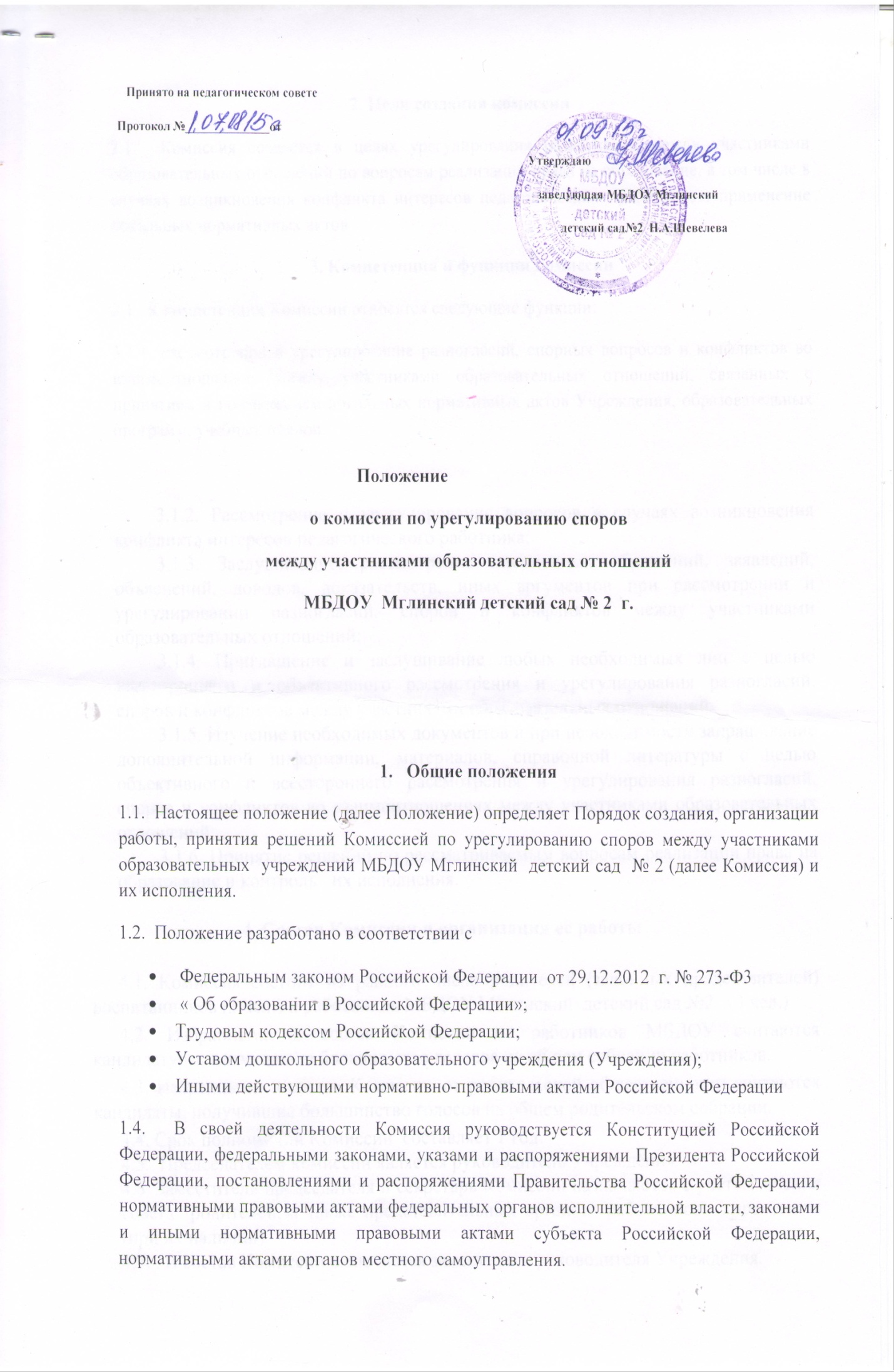 2.1.  Комиссия создаётся в целях урегулирования разногласий между участниками образовательных отношений по вопросам реализации права на образование, в том числе в случаях возникновения конфликта интересов педагогических  работников, применение локальных нормативных актов.3. Компетенция и функции комиссии3.1.  К компетенции Комиссии относятся следующие функции:3.1.1. Рассмотрение и урегулирование разногласий, спорных вопросов и конфликтов во взаимоотношениях между участниками образовательных отношений, связанных с принятием и применением локальных нормативных актов Учреждения, образовательных программ, учебных планов.3.1.2. Рассмотрение и урегулирование вопросов в случаях возникновения конфликта интересов педагогического работника;3.1.3. Заслушивание, рассмотрение письменных обращений, заявлений, объяснений, доводов, доказательств, иных аргументов при рассмотрении и урегулировании разногласий, споров и конфликтов между участниками образовательных отношений;3.1.4. Приглашение и заслушивание любых необходимых лиц с целью всестороннего и объективного рассмотрения и урегулирования разногласий, споров и конфликтов между участниками образовательных отношений.3.1.5. Изучение необходимых документов и при необходимости запрашивание дополнительной информации, материалов, справочной литературы с целью объективного и всестороннего рассмотрения и урегулирования разногласий, споров и конфликтов во взаимоотношениях между участниками образовательных отношений;3.1.6. Принятие решений по рассматриваемым вопросам реализации права на образование и контроль   их исполнения. 4. Состав Комиссии и организация её работы4.1. Комиссия  состоит из равного числа родителей (законных представителей) воспитанников (3 чел.) и работников МБДОУ Мглинский  детский сад №2   (3 чел.)  4.2. Избранными в состав Комиссии от работников МБДОУ считаются кандидатуры, получившие большинство голосов на общем собрании работников.4.3. Избранными в состав Комиссии  от родительской общественности считаются кандидаты, получившие большинство голосов на общем родительском собрании.4.4. Срок полномочий Комиссии  составляет 1 год. 4.5.  Председателем комиссии является руководитель Учреждения. 4.6. Заместитель председателя и секретарь Комиссии назначаются с учетом мнения совета  родителей, а также представительных органов  работников  Учреждения  (при их наличии).4.7. . В состав Комиссии включается заместитель руководителя Учреждения.4.8.  Секретарь Комиссии осуществляет следующие функции:- регистрацию в специальном журнале поступивших в Комиссию устных и письменных заявлений, жалоб и обращений;- подготовку материалов для заседания Комиссии;- уведомление членов Комиссии о дате и времени проведения заседания Комиссии;- приглашение необходимых для работы Комиссии лиц;         - оформление решений Комиссии и ведение специального журнала, в котором учитываются принятые решения Комиссии (далее - журнал);- организацию хранения материалов работы Комиссии;- в срок до 30 декабря представляет руководителю Учреждения отчёт о проделанной Комиссией работе за год. 4.8. Заседания Комиссии проводятся по решению председателя Комиссии, а в его отсутствие заместителя председателя, на основании поступивших в комиссию заявлений, обращений, сведений о возникновении (в том числе о возможном возникновении) разногласий, споров, конфликтов между участниками образовательных отношений.4.9. Заседания Комиссии могут проводиться по требованию любого члена Комиссии.4.10. На заседания Комиссии при необходимости могут быть приглашены любые заинтересованные лица и стороны, а так же иные необходимые лица.4.11. Срок рассмотрения поступивших в Комиссию обращений не превышает 15 дней. В отдельных случаях срок может быть продлён до 30 дней, о чём заявитель уведомляется в письменной форме секретарём Комиссии.5. Решение комиссии5.1. Комиссия принимает решения, направленные на урегулирование   разногласий между участниками образовательных отношений по вопросам реализации права на образование, в том числе в случаях возникновения конфликта   интересов педагогического работника, применения  локальных  нормативных  актов.5.2. Принимаемые Комиссией решения касаются вопросов реализации права на образование, в том числе отмены или внесения необходимой коррекции в локальные нормативные акты общеобразовательного учреждения; принятия мер по предотвращению конфликта интересов педагогического работника, а так же иных рассматриваемых вопросов.5.3. Решение Комиссии считается принятым, если его поддержало не менее чем две трети членов Комиссии.5.4. Решение Комиссии оформляется в виде протокола, который содержит следующие сведения:- дата проведения заседания Комиссии;- список членов Комиссии, присутствовавших на заседании;- перечень обсуждаемых вопросов;- решения Комиссии и его обоснование.5.5. Протокол заседания Комиссии подписывает председатель Комиссии, а в его отсутствие заместитель председателя, и секретарь Комиссии.5.6. Секретарь Комиссии вносит принятое решение в соответствующий журнал.5.7. Протоколы решений Комиссии подлежат хранению в течение 5 лет.5.8. Секретарь Комиссии в течение 3 дней после принятия решения направляет решение Комиссии заинтересованным участникам образовательных отношений.5.9. Решение Комиссии  является  обязательным  для  всех участников образовательных отношений в дошкольном образовательном учреждении и подлежит исполнению в сроки,  предусмотренные   указанным решением.5.10. Решение Комиссии  может  быть  обжаловано   в     установленном законодательством Российской Федерации порядке.